Instrukcje wysyłki sprawozdań do KRS------------------------------------------------Przed procesem wysyłki polecamy przygotować:  sprawozdanie finansowe w formacie XML zawierającego podpisy wszystkich Członków Zarządu oraz osoby sporządzającej ,  sprawozdanie Zarządu podpisane elektronicznie przez  wszystkich Członków Zarządu , scany uchwał Zgromadzenia Wspólników   dokumenty musimy podzielić na osobne pliki:-plik 1  Sprawozdanie finansowe  XML –podpisy elektroniczne-plik 2 Sprawozdanie Zarządu z Działalności PDF lub w przypadku kiedy podpisujemy profilem EPUAP plik XML– podpisy elektroniczne-plik 3 Uchwała o podziale zysku za rok scan z org. podpisanego (tradycyjnie) przez Wspólników-plik 4  Uchwała o Zatwierdzeniu sprawozdania finansowego  scan z org. podpisanego (tradycyjnie) przez Wspólników-plik 5  W przypadku kiedy sprawozdanie podlega badaniu ,  Opinia z badania sprawozdania w formacie PDF podpisana elektronicznie przez Biegłego Rewidenta 
Uwaga : polecamy  naszą instrukcje „jak podpisać plik XML czy pdf podpisem epuap”
 plik do pobrania z adresu: https://www.dropbox.com/s/49y8s8undqjsz29/Instrukcja%20podpis%20sprawozdania%20podpisem%20epuap.pdf?dl=0 , 
lub podobną instrukcje w formie krótkiego filmu: https://www.youtube.com/watch?v=aFyBANzNe_0 w przypadku jeśli sygnatura podpisu w pliku PDF ma status "nieznany" polecamy instrukcje jak dodać w PDF podpis do zaufanych https://www.youtube.com/watch?v=P8KqLs8jcLoJak wykazują nasze doświadczenie wysyłkę KRS należy przeprowadzić w przeglądarce 
Internet Explorer zaktualizowanej  do najwyższej dostępnej wersji, ponadto w komputerze z jakiego wysyłamy musi być zainstalowana aplikacja  JAVA zaktualizowana do najnowszej wersji-------------------------------------------------------------------------------------------------------------------------------------Po dodaniu nowego konta w KRS ( wg instrukcji w tej sprawie ) zalecamy zalogowanie się po raz 1-szy do tego konta, po zalogowaniu  zgodnie z komunikatem należy zautoryzować kontoPo zautoryzowaniu  konta należy zalogować się ponownie w czasie logowanie trzeba zweryfikować  adres mejl ( wpisać kod weryfikacyjny jaki system KRS wyśle na skrzynkę mejl )Po  autoryzacji możemy przystąpić do wysyłki sprawozdań  , wysyłkę realizujemy  ze strony https://ekrs.ms.gov.pl/rdf/rd/ 

Logujemy się (https://ekrs.ms.gov.pl/rdf/rd/  ) danymi  utworzonego konta KRS  ,po zalogowaniu kasujemy wyświetlony  komunikat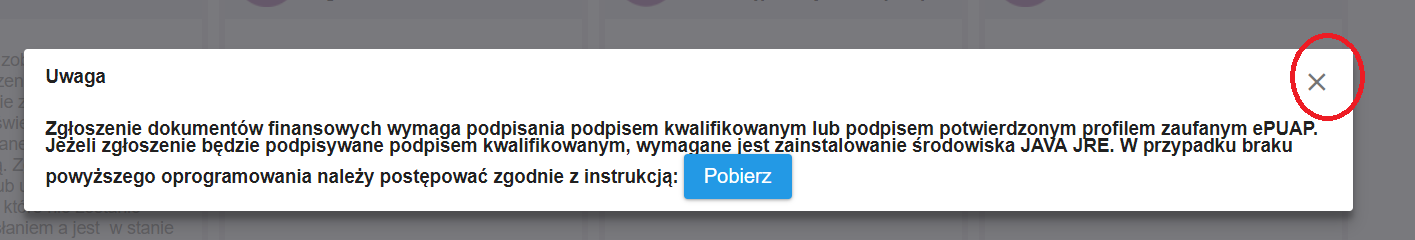 Klikamy  przygotowania i składanie sprawozdań

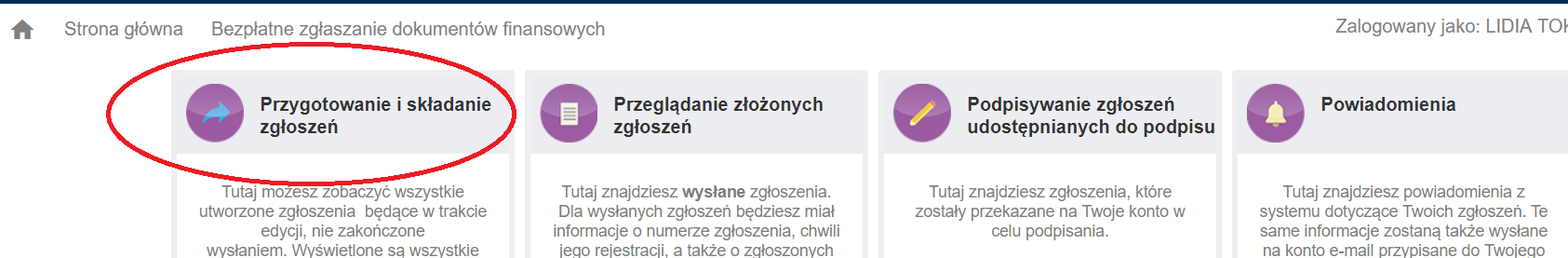 Klikamy dodaj zgłoszenie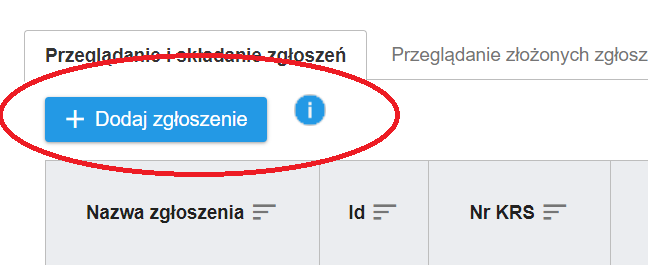 Wpisujemy numer  KRS Firmy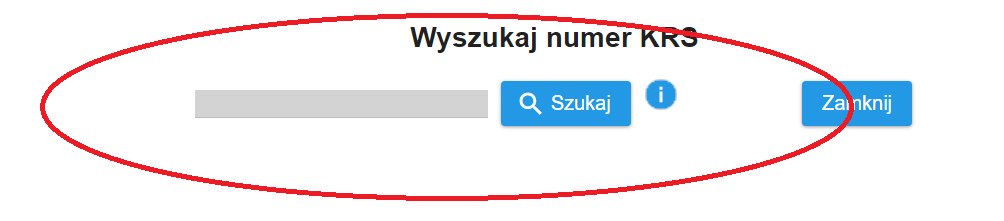 Wybieramy firmę , zostajemy przeniesieniu na stronę składania sprawozdania, w lewym dolnym rogu strony wybieramy dalej





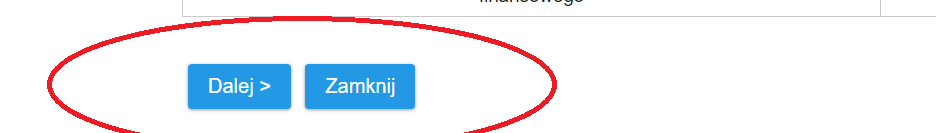   Uzupełniamy następujące pola nazwa robocza może być dowolna polecamy jak niżej
„Sp + rok sprawozdania” np. za 2018 „ sp 2018”, daty „od” „do” muszą być zgodne z rokiem obrachunkowym wpisanym do KRS















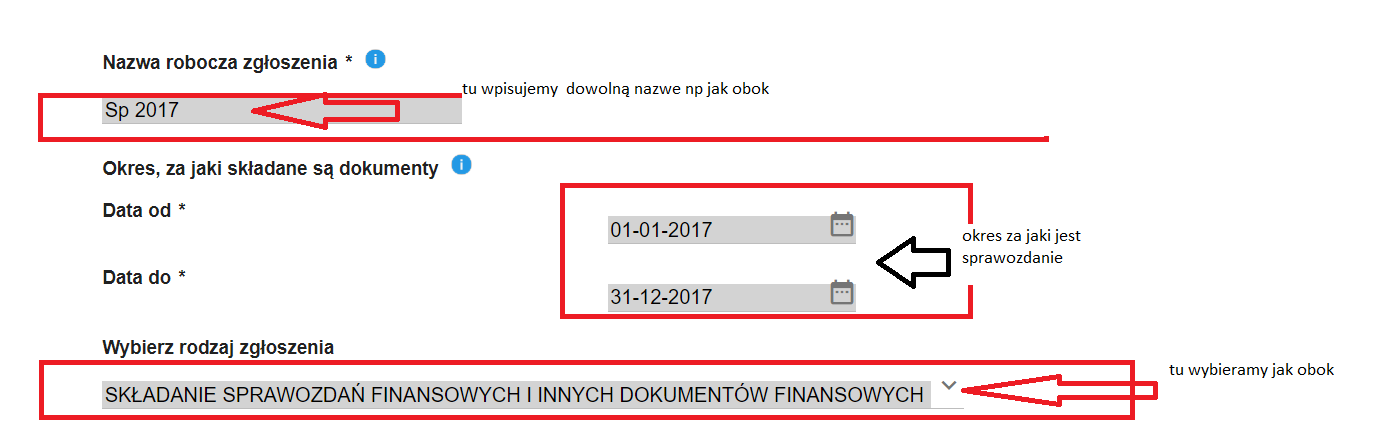 Po prawidłowym podaniu danych z punktu 9   opcja „dodaj dokument” zaczyna być aktywna , klikamy  dodaj sprawozdanie finansowe 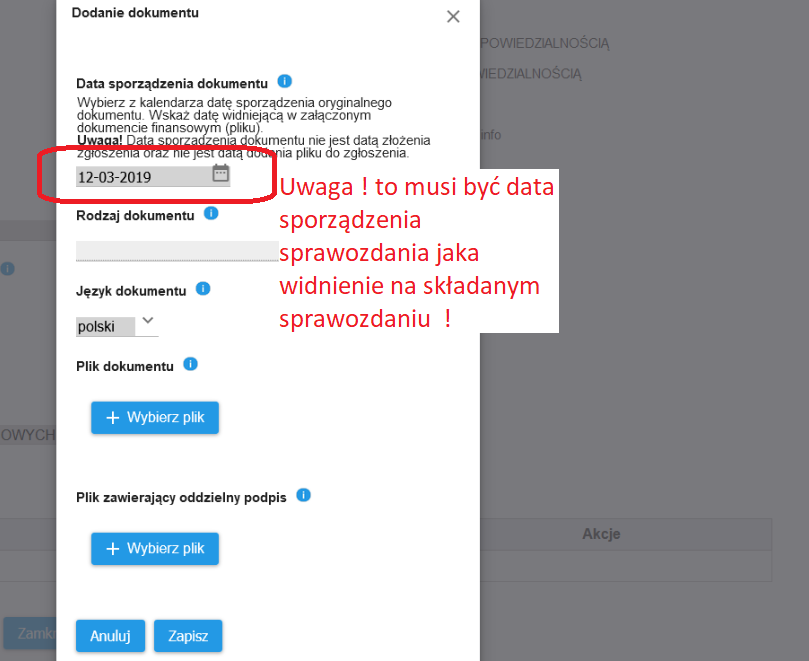 Dodajemy kolejne dokumenty tj sprawozdanie Zarządu 
 ( opisane w KRS „Sprawozdanie z działalności”  ) oraz dwie uchwały
uwaga ! daty „od” „do” muszą być zgodne z rokiem obrachunkowym wpisanym do KRSponadto data sporządzenie musi być zgodna ze sprawozdaniem finansowym.
(wg info z KRS nie dodajemy innych uchwał czy np. listy obecności )


dodatkowo gdy Sprawozdanie podlega badaniu dodajemy  „Opinie Biegłego Rewidenta”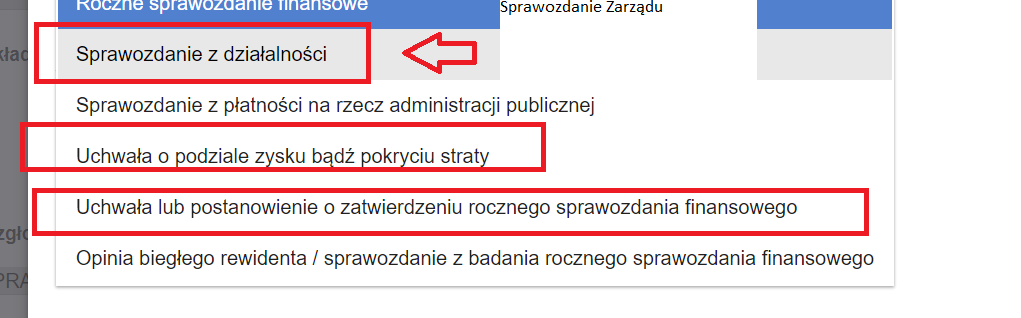 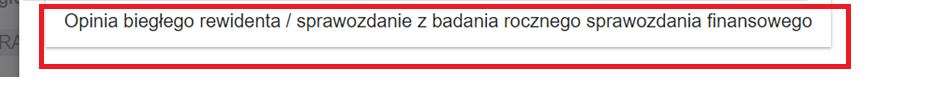 Po dodaniu plików   klikamy weryfikuj zgłoszenie, a następnie  wybieramy osobę z listy, jest to osoba wg KRS upoważniana do reprezentacji , wystarczy zaznaczyć jedną osobę bez względu na sposób reprezentacji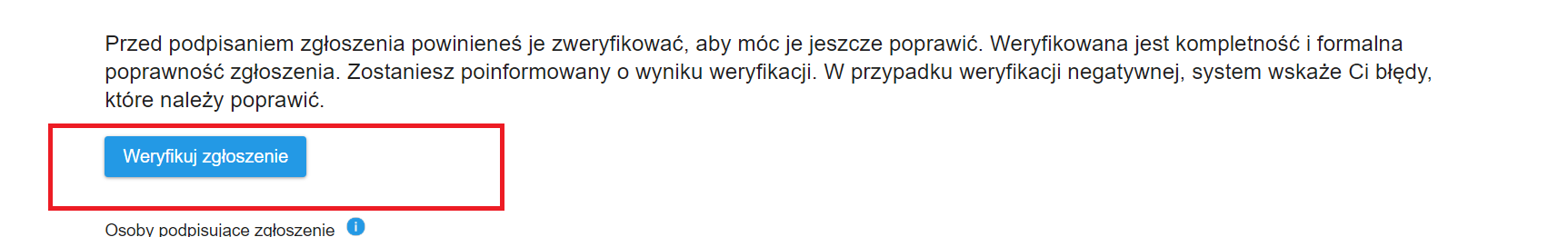 Po zweryfikowaniu  i zapisaniu  aktywny staje się  baner „Wyślij Zgłoszenie” , klikamy na niego wysyłając podpisujemy podpisem kwalifikowanym lub kodem SMS z podpisu EPUAP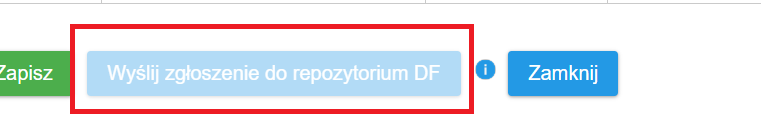 Po prawidłowym wysłaniu otrzymujemy  mejla z   komunikatemDokumenty przekazane w zgłoszeniu o identyfikatorze XXX  z dnia XXX  dotyczące podmiotu o nr KRS XXXX zostały zapisane w Repozytorium Dokumentów Finansowych w dniu 14-05-2018.Zgłoszenie dokumentów finansowych dla podmiotu o nr KRS XXX  za okres XX – XX  zostało zarejestrowane pod identyfilkatorem XXX w chwili  W związku ze zgłoszeniem o identyfikatorze XX z dnia XX  dotyczącym podmiotu o nr KRS XX  zamieszczono w dziale III rejestru przedsiębiorców KRS wzmianki o złożeniu dokumentów do Repozytorium Dokumentów Finansowych.To kończy proces wysyłki w KRS automatycznie mamy informacje  o złożeniu dokumentówPolecamy wydruk Aktualnego KRS z zmianką o złożeniu sprawozdania i sprawdzenie
 czy w aktualnym wpisie KRS SA uwidocznione złożone dokumenty.